FEDERATION ALGERIENNE  DE  FOOTBALL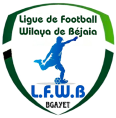 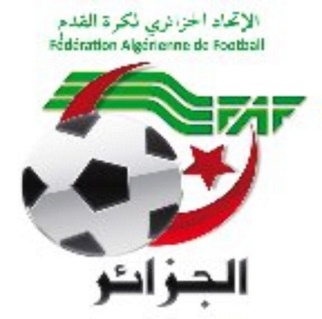 LIGUE DE  FOOTBALL  DE  LA  WILAYA  DE  BEJAIACité DES FRERES BOURENINE  BEJAIATel ( fax) 034 125 465                                                       Mail : liguefootballbejaia@gmail.comCOURRIER : ARRIVEEA - FAF / LNF / LFF/LRFA / LNF-S :FAF : Collecte des statistiques.Classements finaux des championnats.LRFA : Séance de travail DTR / TDW :Informations.Formation.Sélections.Statistiques.C- D.J.S :Réunions de préparation rencontres ligue III amateur.PV des réunions de préparation des rencontres ligue III amateur.B- CLUBS :JAA : Sollicitant la programmation des rencontres à domicile le Vendredi. Noté. ASOG : sollicitant la programmation des rencontres « seniors » et « Jeunes »  samedi 10 décembre 2022. Noté.SRBT : demande duplicata de licences. Noté.IRBBH : Rapport A/S Arbitre de la rencontre IRBBH/OCA  (Séniors) et OST/IRBBH (U19). Noté.ARBB : sollicitant changement de la programmation des rencontres « Jeunes ». Regrets.JSTA : Correspondance adressée à Mr P/APC El Kseur A/S domiciliation rencontres du 09/12/2022 (avis favorable). Noté.D –DIVERSMr  RACHEK Abdelouhab (Arbitre) : mise en disponibilité journées du 02 et 03/12/2022 (raisons familiales). Noté.Mr  KHELFAOUI Abdelmoumen (Arbitre) : mise en disponibilité du 09/12/2022 au 17/01/2022 (raisons familiales). Noté.P/APC Adekar : Sollicitant le repassage de la commission d’homologation du stade communal. Noté.Ligue sport et travail : Programme des rencontres. Remerciements.EXTRAITS DUREGLEMENT DES CHAMPIONNATS DE FOOTBALL AMATEURArticle 69 : ClassementLe championnat se déroule en deux phases :Aller et Retour. Il est attribué :Trois (03) points pour un match gagné ;Un (01) point pour un match nul ;Zéro (00) point pour un match perdu sur terrain ou par pénalité.1 l Classement des équipes dans un groupe unique :L’équipe qui a obtenu le plus grand nombre de points est déclarée championne.En cas d'égalité de points entre deux équipes ou plus, au terme du classement final, les équipes seront départagées selon l’ordre des critères suivants :Le plus grand nombre de points obtenus par une équipe lors des matchs joués entre les équipes concernées;La meilleure différence de buts obtenue par une équipe lors des matchs joués entre les équipes concernées;La meilleure différence de buts obtenue par une équipe sur l’ensemble des matchs joués par les équipes concernées lors de la phase aller;Le plus grand nombre de buts marqués par une équipe sur l’ensemble des matchs joués par les équipes concernées lors de la phase aller;Le plus grand nombre de buts marqués par une équipe sur l’ensemble des matchs joués l’extérieur par les équipes concernées lors de la phase aller;En cas d’égalité concernant tous les critères ci-dessus, un match d’appui avec prolongation éventuelle et tirs au but est organisé par la ligue sur terrain neutre.Article 71 : Modalité d’accession et rétrogradationAu début de chaque saison sportive, chaque ligue publie sur son bulletin officiel et sur son site internet, les modalités d'accession et de rétrogradation telles  qu’établies par la Fédération Algérienne de Football.Un club relégué sportivement ne peut en aucun cas être repêché ou remplacé par un autre club.Un Club relégué administrativement ne peut en aucun cas être inclus parmi le nombre des clubs rétrogradant en division inferieure.Amendé : Décision du Bureau Fédéral : Amendement de l’article 71 alinéa 3 (Clubs relégués administrativement) FAF/SG n°12 du 05.01.2020. Tout Club relégué administrativement de toutes Divisions confondues entre dans le décompte des Clubs relégués sportivement ; Les Clubs des Divisons Honneur et Pré-Honneur relégués administrativement ne peuvent en aucun cas être engagés l’année suivante.الاتحاد الجزائري لكرة القدم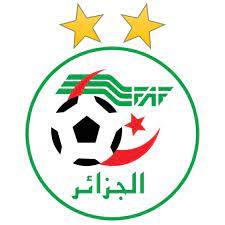 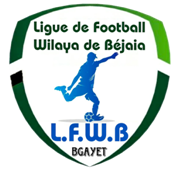 FEDERATION ALGERIENNE DE FOOT BALLرابطة كرة القدم لولاية بجايةLIGUE DE FOOT BALL DE LA WILAYA DE BEJAIA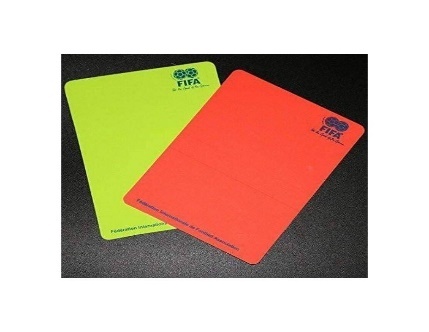 Membres présents :Mr BOUZELMADEN   MOHAMED   PRESIDENT DTWA.Mr YAHI                    OMAR            P/C FORMATION.Mr MESSAOUDI        AISSA            MEMBRE.Mr BOUZERAR         AHMED          MEMBRE.Mr IDIRENE             ZAHIR             MEMBRE.Melle TOUATI          HASSIBA         SECRETAIRE.COURRIERR ARIVEEARBITRESMISE EN DISPONIBILITE :Mr KHELFAOUI Abdelmoumen du 09/12/2022 au 17/01/2022.AUDIANCEARBITRESMr BERKANI ANIS le 06 décembre 2022.DESIGNATIONDésignation des arbitres pour le 09 et 10 Décembre 2022.              Honneur – Pré-Honneur et Jeunes.Cours de Formation :Thèmes : loi 14 « Penalty ».Débat Divers                                         DEPARTEMENT DE L’ADMINISTRATION                                                          ET FINANCES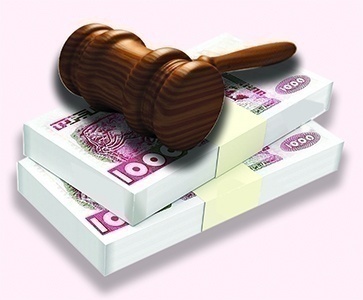 Membres présents : ABDELFETTAH       DAF      IDIRENE                 Membre      DJOUDER               SG      Ordre du jour :  Recouvrement des amendes parues au BO N° 08.Rappel Article 133 : Amendes Les amendes infligées à un club doivent être réglées dans un délai de trente (30) jours à compter de la date de notification. Passé le délai de trente (30) jours et après une dernière mise en demeure pour paiement sous huitaine, la ligue défalquera un (01) point par mois de retard à l’équipe seniors du club fautif. NOTE    AUX   CLUBSConformément aux dispositions de l’article 133 des RG relatif aux amendes, les Clubs concernés sont tenus de s’acquitter des montants indiqués ci-dessous au plus tard le mercredi 04 Janvier 2023 à 16 heure, soit en espèces soit par versement bancaire au compte B. E. A  N° : 00200040400425009397.      Après versement, il y a lieu d’adresser à la Ligue la copie du bordereau de      Versement bancaire.ETAT RECAPITULATIF DES AMENDESFEDERATION ALGERIENNE DE FOOTBALL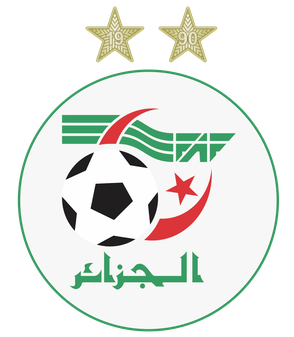 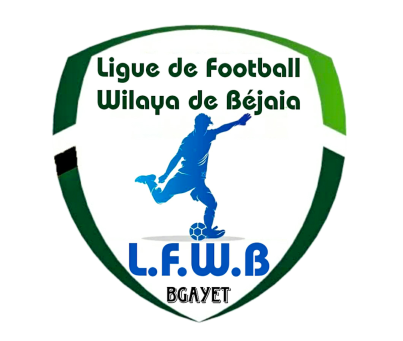 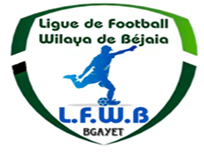 الاتحاد الجزائري لكرة القدمLIGUE DE FOOT BALL DE LA WILAYA DE BEJAIAرابطة كرة القدم لولاية بجايةCOMMISSION JURIDICTIONNELLE DE DISCIPLINEMembres présents :Melle   FRISSOU        NADIA              JuristeMr      MEZIANE       KARIM             SecrétaireMr      IDIR                 LAID                 MembreMr.     DJOUDER       A/MADJID      S/GENERALOrdre du jour :   Traitements des Affaires Disciplinaires.DIVISION «  HONNEUR »             Affaire n°59 : Rencontre * RCIA -ASOG* Du 03.12.2022Affaire n°60 : Rencontre * USS –USBM * Du 03.12.2022Affaire n°61 : Rencontre * NCB   -CRBA * Du 02.12.2022Affaire n°62 : Rencontre * RCS  - CRBAR* Du 03.12.2022Affaire n°63 : Rencontre * SRBT  –JSIO * Du 02.12.2022Affaire n°64 : Rencontre *OMC   –JSBA * Du 02.12.2022Groupe «  PRE-HONNEUR »Affaire n°65 : Rencontre * NBT –CSSA * Du 02.12.2022Affaire n°66 : Rencontre * IRBBH –ESTW * Du 02.12.2022Affaire n°67 : Rencontre * CSB  –JSB * Du 02.12.2022Affaire n°68 : Rencontre * CSATT –JSTissa * Du 03.12.2022Affaire n°69 : Rencontre * OCA – AST * Du 02.12.2022Affaire n°70 : Rencontre * WRBO –OST * Du 02.12.2022DIVISION « jeunes»          U19Affaire n°71 : Rencontre * CRM  –JST * Du02.12.2022 Affaire n°72 : Rencontre * AST - JSB* Du 03.12.2022 Affaire n°73 : Rencontre * ESTW  –NCB * Du 03.12.2022 Affaire n°74 : Rencontre * NBT  –CRBA * Du 03.12.2022 U19      DIVISION « jeunes»U17Affaire n°75 : Rencontre * JSIO –JSM * Du 03.12.2022 Affaire n°76 : Rencontre * NBT  –CRBA * Du 03.12.2022                                 ETAT RECAPITULATIF DES AFFAIRES   DISCIPLINAIRES TRAITEESJournées du 02.12.2022 ET 03.12.2022FEDERATION ALGERIENNE DE FOOTBALLالاتحاد الجزائري لكرة القدمLIGUE DE FOOT BALL DE LA WILAYA DE BEJAIAرابطة كرة القدم لولاية بجايةMembres présents :Mr     AOUCHICHE        EL DJOUDI             PrésidentMr     FERRAH               MUSTAPHA           MembreMr     TABET                  YAHIA                     MembreMr.    CHELLAH             BELKACEM             MembreObjet : étude des affaires litigieusesAffaire N° 04 : Match CSPC - ASOG (U15) du 02-12-2022   Attendu que durant la phase dite « brouillon » de dépôt des demandes de licences, le CSA : CSPC n’a enregistré aucune licence à la date du 01 Décembre 2022 à 16H00 ;Attendu que pour la phase de validation administrative, médicale et de qualification des joueurs par la Ligue, le CSA : CSPC n’a pas procéder au dépôt des dossiers de licences dans la plateforme fafconnect ;Attendu que le CSA : CS P. Civile avait toute la latitude pour introduire les dossiers de demande de licence avant l’entame du championnat « Jeunes» saison sportive 2022/2023.Attendu que, ne pouvant avoir lieu en l’absence de licences, la rencontre a été déprogrammée dans les délais devant permettre au club visiteur  de ne pas se déplacer et au tort exclusif du club recevant. Par ces motifs, la Commission décide des sanctions suivantes:Match perdu par pénalité à l’équipe U15 du club CSPC au profit de celle du club ASOG  qui marque trois (3) points et un score de Trois (03) buts à Zéro (00).Affaire N° 05 : Matchs CSPC - ASOG (U17) du 02-12-2022   Attendu que durant la phase dite « brouillon » de dépôt des demandes de licences, le CSA : CSPC n’a enregistré aucune licence à la date du 01 Décembre 2022 à 16H00 ;Attendu que pour la phase de validation administrative, médicale et de qualification des joueurs par la Ligue, le CSA : CSPC n’a pas procéder au dépôt des dossiers de licences dans la plateforme fafconnect ;Attendu que le CSA : CS P. Civile avait toute la latitude pour introduire les dossiers de demande de licence avant l’entame du championnat « Jeunes» saison sportive 2022/2023.Attendu que, ne pouvant avoir lieu en l’absence de licences, la rencontre a été déprogrammée dans les délais devant permettre au club visiteur  de ne pas se déplacer et au tort exclusif du club recevant. Par ces motifs, la Commission décide des sanctions suivantes:Match perdu par pénalité à l’équipe U17 du club CSPC au profit de celle du club ASOG  qui marque trois (3) points et un score de Trois (03) buts à Zéro (00).Affaire N° 06 : Matchs CSPC - ASOG (U19) du 02-12-2022   Attendu que durant la phase dite « brouillon » de dépôt des demandes de licences, le CSA : CSPC n’a enregistré aucune licence à la date du 01 Décembre 2022 à 16H00 ;Attendu que pour la phase de validation administrative, médicale et de qualification des joueurs par la Ligue, le CSA : CSPC n’a pas procéder au dépôt des dossiers de licences dans la plateforme fafconnect ;Attendu que le CSA : CS P. Civile avait toute la latitude pour introduire les dossiers de demande de licence avant l’entame du championnat « Jeunes» saison sportive 2022/2023.Attendu que, ne pouvant avoir lieu en l’absence de licences, la rencontre a été déprogrammée dans les délais devant permettre au club visiteur  de ne pas se déplacer et au tort exclusif du club recevant. Par ces motifs, la Commission décide des sanctions suivantes:Match perdu par pénalité à l’équipe U19 du club CSPC au profit de celle du club ASOG  qui marque trois (3) points et un score de Trois (03) buts à Zéro (00).Affaire N° 07 : Match JSC - OCA (U15) du 03-12-2022   Attendu que durant la phase dite « brouillon » de dépôt des demandes de licences, le CSA : JSC n’a enregistré aucune licence à la date du 01 Décembre 2022 à 16H00 ;Attendu que pour la phase de validation administrative, médicale et de qualification des joueurs par la Ligue, le CSA : JSC n’a pas procéder au dépôt des dossiers de licences dans la plateforme fafconnect ;Attendu que le CSA : JS Chemini avait toute la latitude pour introduire les dossiers de demande de licence avant l’entame du championnat « Jeunes» saison sportive 2022/2023.Attendu que, ne pouvant avoir lieu en l’absence de licences, la rencontre a été déprogrammée dans les délais devant permettre au club visiteur  de ne pas se déplacer et au tort exclusif du club recevant. Par ces motifs, la Commission décide des sanctions suivantes:Match perdu par pénalité à l’équipe U15 du club JSC au profit de celle du club OCA  qui marque trois (3) points et un score de Trois (03) buts à Zéro (00).Affaire N° 08 : Matchs JSC - OCA (U17) du 03-12-2022   Attendu que durant la phase dite « brouillon » de dépôt des demandes de licences, le CSA : JSC n’a enregistré aucune licence à la date du 01 Décembre 2022 à 16H00 ;Attendu que pour la phase de validation administrative, médicale et de qualification des joueurs par la Ligue, le CSA : JSC n’a pas procéder au dépôt des dossiers de licences dans la plateforme fafconnect ;Attendu que le CSA : JS Chemini avait toute la latitude pour introduire les dossiers de demande de licence avant l’entame du championnat « Jeunes» saison sportive 2022/2023.Attendu que, ne pouvant avoir lieu en l’absence de licences, la rencontre a été déprogrammée dans les délais devant permettre au club visiteur  de ne pas se déplacer et au tort exclusif du club recevant. Par ces motifs, la Commission décide des sanctions suivantes:Match perdu par pénalité à l’équipe U17 du club JSC au profit de celle du club OCA  qui marque trois (3) points et un score de Trois (03) buts à Zéro (00).Affaire N° 09 : Matchs JSC - OCA (U19) du 03-12-2022   Attendu que durant la phase dite « brouillon » de dépôt des demandes de licences, le CSA : JSC n’a enregistré aucune licence à la date du 01 Décembre 2022 à 16H00 ;Attendu que pour la phase de validation administrative, médicale et de qualification des joueurs par la Ligue, le CSA : JSC n’a pas procéder au dépôt des dossiers de licences dans la plateforme fafconnect ;Attendu que le CSA : JS Chemini avait toute la latitude pour introduire les dossiers de demande de licence avant l’entame du championnat « Jeunes» saison sportive 2022/2023.Attendu que, ne pouvant avoir lieu en l’absence de licences, la rencontre a été déprogrammée dans les délais devant permettre au club visiteur  de ne pas se déplacer et au tort exclusif du club recevant. Par ces motifs, la Commission décide des sanctions suivantes:Match perdu par pénalité à l’équipe U19 du club JSC au profit de celle du club OCA  qui marque trois (3) points et un score de Trois (03) buts à Zéro (00). Affaire N° 10 : Match ESTW - NCB (U17) du 03-12-2022   Attendu que la rencontre était régulièrement programmée au stade de Melbou ;Attendu qu’à l’heure prévue de la rencontre, l’équipe U17 du club : NCB était présente sur le terrain.Attendu que de la lecture de la feuille de match, il ressort que le non déroulement de la rencontre est motivé par l’absence de l’Equipe « Jeunes : U 17 » du CSA : ESTW; Attendu que durant la phase dite « brouillon » de dépôt des demandes de licences, le CSA : ESTW n’a enregistré aucune licence à la date du 01 Décembre 2022 à 16H00 ;Attendu que pour la phase de validation administrative, médicale et de qualification des joueurs par la Ligue, le CSA : ESTW n’a pas procéder au dépôt des dossiers de licences dans la plateforme fafconnect ;Attendu que le CSA : ES Tizi Wer avait toute la latitude pour introduire les dossiers de demande de licence avant l’entame du championnat « Jeunes» saison sportive 2022/2023. Attendu qu’en application de l’Article 67 du Règlement des Championnats de Football des catégories des Jeunes et après attente du délai règlementaire d’un quart d’heure (1/4), l’Arbitre Principal constatant effectivement l’absence de l’Equipe du CSA : ES Tizi Wer, annula la rencontre.Par ces motifs, la Commission décide des sanctions suivantes:Match perdu par pénalité à l’équipe U17 du club ESTW au profit de celle du club NCB  qui marque trois (3) points et un score de Trois (03) buts à Zéro (00).Affaire N° 11 : Rencontre   AST – JSB (U15)  du 03/12/2022Après lecture de la feuille de match Attendu que la rencontre du championnat « U15 » AST / JSB était régulièrement programmée au stade de Bejaia - NACERIA ;Attendu qu’à l’heure prévue de la rencontre, les équipes des deux clubs étaient présentes sur le terrain.Attendu que l’équipe du JSB  s’est présentée avec un effectif amoindri (-11 joueurs).Vu l’article 23 relatif à la licence et l’article 64 des RG relatif au rôle de l’arbitre dans la participation des joueurs ;Attendu qu’en application de l’Article 67 du Règlement des Championnats de Football des catégories des Jeunes et après attente du délai règlementaire d’un quart d’heure (1/4), l’Arbitre Principal constatant effectivement l’insuffisance du nombre de joueurs du club : JS Bejaia, annula la rencontre.Par ces motifs, la commission décide : Des sanctions suivantes :Match perdu par pénalité à l’équipe U15 du club JSB au profit de celle du club AST sur le score de 03 buts à 00.Défalcation d’un (01) point à l’équipe U15 du club JSBAmende de 5000,00 DA (Cinq Mille Dinars) au club JSBArt : 49 R.G  FAF JeunesAffaire N° 12 : Match JSIO - JSM (U15) du 03-12-2022   Attendu que durant la phase dite « brouillon » de dépôt des demandes de licences, le CSA : JSIO n’a enregistré aucune licence à la date du 01 Décembre 2022 à 16H00 ;Attendu que pour la phase de validation administrative, médicale et de qualification des joueurs par la Ligue, le CSA : JSIO n’a pas procéder au dépôt des dossiers de licences dans la plateforme fafconnect ;Attendu que le CSA : JS I. Ouazzoug avait toute la latitude pour introduire les dossiers de demande de licence avant l’entame du championnat « Jeunes» saison sportive 2022/2023.Attendu que, ne pouvant avoir lieu en l’absence de licences, la rencontre a été déprogrammée dans les délais devant permettre au club visiteur  de ne pas se déplacer et au tort exclusif du club recevant. Par ces motifs, la Commission décide des sanctions suivantes:Match perdu par pénalité à l’équipe U15 du club JSIO au profit de celle du club JSM  qui marque trois (3) points et un score de Trois (03) buts à Zéro (00).Affaire N° 13 : Match CSATT - JSTA (U15) du 03-12-2022   Attendu que la rencontre était régulièrement programmée au stade de Chemini ;Attendu qu’à l’heure prévue de la rencontre, l’équipe U15 du club : JSTA était présente sur le terrain.Attendu que de la lecture de la feuille de match, il ressort que le non déroulement de la rencontre est motivé par l’absence de l’Equipe « Jeunes : U 15 » du : CSATT; Attendu que durant la phase dite « brouillon » de dépôt des demandes de licences, le : CSATT n’a enregistré aucune licence à la date du 01 Décembre 2022 à 16H00 ;Attendu que pour la phase de validation administrative, médicale et de qualification des joueurs par la Ligue, le CSA : CSATT n’a pas procéder au dépôt des dossiers de licences dans la plateforme fafconnect ;Attendu que le : CSA Tizi Tifra avait toute la latitude pour introduire les dossiers de demande de licence avant l’entame du championnat « Jeunes» saison sportive 2022/2023. Attendu qu’en application de l’Article 67 du Règlement des Championnats de Football des catégories des Jeunes et après attente du délai règlementaire d’un quart d’heure (1/4), l’Arbitre Principal constatant effectivement l’absence de l’Equipe du : CSA Tizi Tifra, annula la rencontre.Par ces motifs, la Commission décide des sanctions suivantes:Match perdu par pénalité à l’équipe U15 du club CSATT au profit de celle du club JSTA  qui marque trois (3) points et un score de Trois (03) buts à Zéro (00).FEDERATION ALGERIENNE DE FOOTBALLالاتحاد الجزائري لكرة القدمLIGUE DE FOOT BALL DE LA WILAYA DE BEJAIAرابطة كرة القدم لولاية بجايةHONNEURPROGRAMMATION  07° JOURNEEVENDREDI 09 DECEMBRE 2022SAMEDI 10 DECEMBRE 2022**********************************PRE-HONNEURPROGRAMMATION  06° JOURNEEVENDREDI 09 DECEMBRE 2022SAMEDI 10 DECEMBRE 2022**********************************JEUNES GROUPE « 1 »PROGRAMMATION 02° JOURNEEVENDREDI 09 DECEMBRE 2022SAMEDI 10 DECEMBRE 2022**********************************JEUNES GROUPE « 2 »PROGRAMMATION 03° JOURNEEVENDREDI 09 DECEMBRE 2022SAMEDI 10 DECEMBRE 2022**********************************JEUNES GROUPE « 3 »PROGRAMMATION 03° JOURNEEVENDREDI 09 DECEMBRE 2022SAMEDI 10 DECEMBRE 2022**********************************JEUNES GROUPE « 4 »PROGRAMMATION 02° JOURNEEVENDREDI 09 DECEMBRE 2022**********************************JEUNES GROUPE « A »PROGRAMMATION 01° JOURNEEVENDREDI 09 DECEMBRE 2022SAMEDI 10 DECEMBRE 2022**********************************SOUS TOUTES RESERVES DE CHANGEMENT.DIVISION HONNEURCLASSEMENT 06° JOURNEESOUS TOUTES RESERVESDIVISION PRE-HONNEURCLASSEMENT 05° JOURNEESOUS TOUTES RESERVESCOMMISSIONS TRAVAUX 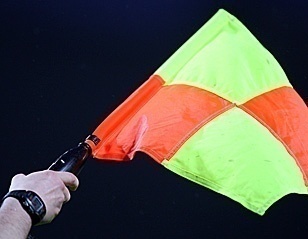 Causeries hebdomadaires.Désignation des arbitres pour les rencontres séniors du vendredi 09, samedi 10 Décembre 2022 (Honneur et Pré-honneur).Désignation des arbitres pour les rencontres jeunes du vendredi 09, samedi 10 Décembre 2022.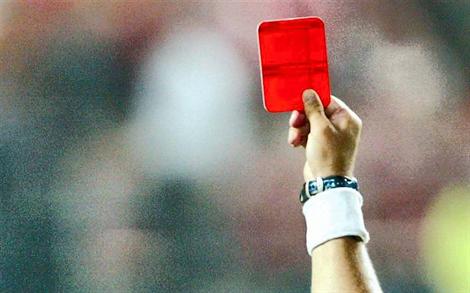 Etude de 18 affaires disciplinaires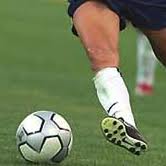 Homologation des résultats de la 06° journée « Honneur » séniors.Classement « Honneur» séniors.Homologation des résultats de la 05° journée « Pré-Honneur » séniors.Classement « Pré-Honneur» séniors.Programmation de la 07° journée Honneur.Programmation de la 06° journée Pré-Honneur. Programmation catégorie jeunes :(U15-U17-U19)03°  journée Groupe  2 et 3 02°  journée Groupe  1 et 4 Préparation du stage de formation 1er degré qui débutera le 02 Janvier 2023.N°CLUBDIVISIONAMENDE CJDAMENDE  DOC1AS OUED GHIRHONNEUR1 000,002NC BEJAIAHONNEUR1 000,003SRB TAZMALTHONNEUR1 000,004JS I. OUAZZOUGHONNEUR1 000,005JS BEJAIAPRE-HONNEUR2 000,005 000,006CS BOUDJELLILPRE-HONNEUR1 500,007JS TISSAPRE-HONNEUR5 000,008CSA TIZI TIFRAPRE-HONNEUR2 500,009AS TAASSASTPRE-HONNEUR5 000,00N°CLUBDIVISIONAMENDE CJDPVDELAI DE PAYEMENT 1O M’CISNAHONNEUR1 500,00N° 0407 Décembre 20222US SOUMMAMHONNEUR1 500,00N° 0407 Décembre 20221ARB BARBACHAHONNEUR1 500,00N° 0514 Décembre 20222SRB TAZMALTHONNEUR1 000,00N° 0514 Décembre 20223AS OUED GHIRHONNEUR3 000,00N° 0514 Décembre 20224ES TIZI WERPRE-HONNEUR21 000,00N° 0514 Décembre 20221CRB AOKASHONNEUR1 000,00N° 0621 Décembre 20221CRB AOKASHONNEUR5 500,00N° 0728 Décembre 20222JSB AMIZOURHONNEUR7 500,00N° 0728 Décembre 20223US BENI MANSOURHONNEUR5 000,00N° 0728 Décembre 20224AS TAASSASTPRE-HONNEUR5 000,00N° 0728 Décembre 20225IRB BOUHAMZAPRE-HONNEUR5 000,00N° 0728 Décembre 20226WRB OUZELLAGUENPRE-HONNEUR1 000,00N° 0728 Décembre 20227CSA TIZI TIFRAPRE-HONNEUR1 000,00N° 0728 Décembre 20228CR MELLALAPRE-HONNEUR1 500,00N° 0728 Décembre 20229OC AKFADOUPRE-HONNEUR1 000,00N° 0728 Décembre 20221AS OUED GHIRHONNEUR1 000,00N° 0804 Janvier 20232NC BEJAIAHONNEUR1 000,00N° 0804 Janvier 20233SRB TAZMALTHONNEUR1 000,00N° 0804 Janvier 20234JS I. OUAZZOUGHONNEUR1 000,00N° 0804 Janvier 20235JS BEJAIAPRE-HONNEUR7 000,00N° 0804 Janvier 20236CS BOUDJELLILPRE-HONNEUR1 500,00N° 0804 Janvier 20237JS TISSAPRE-HONNEUR5 000,00N° 0804 Janvier 20238CSA TIZI TIFRAPRE-HONNEUR2 500,00N° 0804 Janvier 20239AS TAASSASTPRE-HONNEUR5 000,00N° 0804 Janvier 2023Type  ClubNom et prénomLicenceSanctionMotif SanctionAmendeArticleJoueur RCIAMESBAH  LAMINE22W06J0122Expulsion  (02) matchs  fermes de suspension pour faute grave-109joueurASOGAYADI   RAMZI22W06J0537Expulsion  (02) matchs  fermes de suspension pour faute grave-109joueurRCIAASAMUR   LAMINE 22W06J0505AvertissementJD--joueurRCIALARAB  NAZIM22W06J0112AvertissementCAS--joueurASOGMERADI  SAMIR22W06J0533AvertissementJD--joueurASOGDJELLOULI  KHALED22W06J0567Avertissement(01) match de suspension ferme pour CD1.000DA101Type  ClubNom et prénomLicenceSanctionMotif SanctionAmendeArticleJoueur USSIFOURAH  DJAMEL22W06J0423AvertissementCAS--joueurUSSMESSAOUDENE ADEM22W06J0402AvertissementCAS--joueurUSSAINOUCHE  YAHIA22W06J0474AvertissementJD--joueurUSBMBELAKSAR  SAADI22W06J0194AvertissementJD--joueurUSBMBELKHIDER  RAYANE22W06J0213AvertissementCAS--Type  ClubNom et prénomLicenceSanctionMotif SanctionAmendeArticleJoueurNCBBRAHMI AHCEN 22W06J0279Avertissement(01) match de suspension ferme pour CD1.000DA101joueurNCBMAIZIA   HABIB22W06J0323AvertissementCAS--joueurNCBKASSA  HICHAM22W06J0269AvertissementJD--joueurCBBAYAHIAOUI  YANIS22W06J0475AvertissementJD--Type  ClubNom et prénomLicenceSanctionMotif SanctionAmendeArticleJoueur RCSBOUKHEZZAR   MASSIN ISSA22W06J0138AvertissementCAS--JoueurRCSCHAOUCHE  RABAH22W06J0130AvertissementCAS--JoueurCRBARKHENTACHE MILOUD22W06J0079AvertissementCAS--JoueurCRBARKADI  SEDDIK 22W06J0004AvertissementCAS--Type  ClubNom et prénomLicenceSanctionMotif SanctionAmendeArticleJoueurSRBTNOURI   HOUSSAM22W06J0271Avertissement(01) match de suspension ferme pour CD1000DA101	joueurSRBTKHENFOUF MOHAMED22W06J0414AvertissementCAS--joueurJSIOFAID  AMINE22W06J0361AvertissementCAS--joueurJSIOCHELHIOUN   OUSSAMA22W06J0405Avertissement(01) match de suspension ferme pour CD1000DA101Type  ClubNom et prénomLicenceSanctionMotif SanctionAmendeArticleJoueur OMCKERROUA   BOUALEM22W06J0451AvertissementJD--JoueurJSBALARABI  YACINE22W06J0164AvertissementJD--Type  ClubNom et prénomLicenceSanctionMotif SanctionAmendeArticleJoueur NBTBOUANANI  FOUAD22W06J0671AvertissementAJ--JoueurNBTAZOUNE  FAOUZI22W06J0670AvertissementJD--JoueurCSSAMERMOURI  M/LAID22W06J0380AvertissementAJ--Type  ClubNom et prénomLicenceSanctionMotif SanctionAmendeArticleJoueur IRBBGAOUA   HAKIM22W06J0622AvertissementJD--JoueurIRBBDEFDAFI  FATEH22W06J0611AvertissementCAS--JoueurESTWMERABTI MASSINISSA22W06J0731AvertissementJD--Type  ClubNom et prénomLicenceSanctionSanctionMotif SanctionAmendeArticleJoueur CSBBERKANE  ISLAM22W06J0298EXPULSION(03) matchs  fermes de suspension pour voies de fait envers joueur (03) matchs  fermes de suspension pour voies de fait envers joueur 1.500DA113joueurCSBFELLA  YOUCEF22W06J0331AvertissementCASCAS--joueurCSBBENAOUDJIT RIAD22W06J0590AvertissementAJAJ--joueurCSBBENATMAN   YANIS22W06J0300AvertissementCASCAS--joueurJSBHARIR    LAMINE22W06J0635EXPULSION(03) matchs  fermes de suspension pour voies de fait envers joueur (03) matchs  fermes de suspension pour voies de fait envers joueur 1.500DA113joueurJSBGUEDJALI  RAYAN 22W06J0396AvertissementCASCAS-joueurJSBAZZOUG BILLAL22W06J0631AvertissementJDJD--joueurJSBMOHAND CHERIF LAMINE 22W06J2041AvertissementCASCAS--joueurJSBBENMAZOUZ   KHALED22W06J0630AvertissementCASCAS--JSBCONDUITE INCORRECTE DE L’EQUIPECONDUITE INCORRECTE DE L’EQUIPE500 DA130Type  ClubNom et prénomLicenceSanctionMotif SanctionAmendeArticleJoueur JSTiBENHAMMA  FADI22W06J0137EXPULSION(04) matchs  fermes de suspension pour insultes envers officiel 5000 DA112JoueurJSTiBOUZIDI   BOUZID22W06J0181AvertissementCAS--JoueurCSATTRAHIL   YACINE 22W06J0791Avertissement(01) match de suspension ferme pour CD1000 DA101JoueurCSATTMEZIANI   SAMI22W06J0739Avertissement(01) match de suspension ferme pour CD1000 DA101JoueurCSATTMOUSSOUNI  YOUBA 22W06J0787AvertissementJD--JoueurCSATTKRIMAT  AKLI22W06J0780AvertissementJD--JoueurCSATTHADDAB   YAZID22W06J0710AvertissementCAS--CSATTCONDUITE INCORRECTE DE L’EQUIPE500DA130Type  ClubNom et prénomLicenceSanctionMotif SanctionAmendeArticleJoueur OCAHAMMOUMRAOUI   AMIROUCHE22W06J0777AvertissementJD--joueurASTMANSOURI  HICHAM22W06J0884AvertissementCAS--ASTABSENCE DE L’ENTRAINEUR5000DA53Type  ClubNom et prénomLicenceSanctionMotif SanctionAmendeArticleJoueur WRBODAHMANI  HAMOUCHE22W06J0297AvertissementCAS--Type  ClubNom et prénomLicenceSanctionSanctionSanctionMotif SanctionAmendeArticleJoueur CRMSOUISSI  AYMEN22W06J2031AvertissementCASCASCAS--joueurJSTBRIKH    HABIL22W06J1950AvertissementAvertissementCASCAS--Type  ClubNom et prénomLicenceSanctionSanctionSanctionMotif SanctionAmendeArticleJoueur ASTADJAS   ABDERAHMANE 22W06J2817AvertissementCASCASCAS--joueurASTBRAHMI   AYMEN22W06J1767AvertissementAvertissementJDJD--joueurJSBBOUKACEM   ISLAM22W06J2135AvertissementAvertissementCASCAS--joueurJSBBERRAH   A/RAHIM22W06J2134AvertissementAvertissementCASCAS--Type  ClubNom et prénomLicenceSanctionSanctionMotif SanctionAmendeArticleJoueur NCBBOUAICH  ABDEREZAK22W06J2518AvertissementJDJD--Type  ClubNom et prénomLicenceSanctionSanctionSanctionMotif SanctionAmendeArticleJoueur NBTHEBBACHE TAREK22W06J2305Avertissement  JD  JD  JD--joueurNBTBOUCHIBANE AZOUAOU22W06J0803AvertissementAvertissementJDJD--Type  ClubNom et prénomLicenceSanctionSanctionSanctionMotif SanctionAmendeArticleJoueur JSIOBENALI  ISLAM22W06J2771AvertissementAvertissementJDJD--joueurJSIOBOUABBAS    FOUAD22W06J2775AvertissementCASCASCAS--joueurJSMBEKHOUCHE  ANIS 22W06J1269AvertissementJDJDJD--Type  ClubNom et prénomLicenceSanctionSanctionSanctionMotif SanctionAmendeArticleJoueur CRBAIDIR  HOUSSAM22W06J1596AvertissementJDJDJD--joueurCRBABOURNANE  MANIS 22W06J1392AvertissementAvertissementJDJD--Désignation des sanctionsSeniorsSeniors JeunesTotalDésignation des sanctionsHon.P-Hon. JeunesTotalNombre d’affaires06060618Avertissements19201453Contestations décisions0402-06Expulsions joueurs0203-05Expulsions dirigeants----Conduite incorrect-02-02Jets de projectiles----StadesRencontresRencontresHorairesAOKASCRB AokasARB Barbacha14 H 30BENAL. PRINCIPALJS I. Ouazzoug NC Bejaia14 H 30MELBOUJS MelbouUS Soummam15 H 00BENI MANSOURUS Beni MansourRC Ighil Ali15 H 00AIT R’ZINECRB Ait R’ZineSRB Tazmalt14 H 30StadesRencontresRencontresHorairesSEDDOUKRC Seddouk O M’Cisna 14 H 00OUED GHIRAS Oued GhirJSB Amizour15 H 00StadesRencontresRencontresHorairesSEMAOUNJS Tissa NB Taskriout 14 H 30OUED GHIRCR Mellala WRB Ouzellaguen 14 H 30TAZMALTOS TazmaltIRB Bouhamza14 H 30StadesRencontresRencontresHorairesBEJAIA NACERIAAS Taassast CS P. CIVILE14 H 00MELBOUES Tizi Wer CSA Tizi Tifra14 H 00BENAL. PRINCIPALJS Bejaia OC Akfadou14 H 00OUZELLAGUENCSS Aouzellaguen CS Boudjellil15 H 00Stades		Rencontres		RencontresU15U17U19MELBOUJS MelbouES Tizi Wer 09 H 3011 H 0012 H 30BEJAIA NACERIANC BejaiaA. Ait Smail10 H 0011 H 3013 H 30Stades		Rencontres		RencontresU15U17U19BENAL. ANNEXEUS SoummamNB Taskriout10 H 0011 H 3013 H 30AOKASCRB Aokas JS I. Ouazzoug10 H 0011 H 3013 H 30Stades		Rencontres		RencontresU15U17U19BENAL. ANNEXEJS Bejaia CS P. Civile 10 H 0011 H 3013 H 30AMIZOURJSB Amizour AS Taassast 10 H 0011 H 3013 H 30Stades		Rencontres		RencontresU15U17U19BARBACHAARB Barbacha CR Mellala10 H 0011 H 3013 H 30OUED GHIRAS Oued GhirJSA Amizour09 H 3011 H 0012 H 30EXEMPTJS TissaJS TissaJS TissaJS TissaJS TissaStades		Rencontres		RencontresU15U17U19BOUHAMZAUS Beni MansourCS Boudjellil09 H 3011 H 0012 H 30Stades		Rencontres		RencontresU15U17U19AIT R’ZINERC Ighil Ali IRB Bouhamza10 H 0011 H 3013 H 30TAZMALTOS Tazmalt CRB Ait R’Zine 10 H 0011 H 3013 H 30OUZELLAGUENWRB Ouzellaguen SRB Tazmalt09 H 3011 H 0012 H 30EXEMPTCSS AouzellaguenCSS AouzellaguenCSS AouzellaguenCSS AouzellaguenCSS AouzellaguenStades		Rencontres		RencontresU15U17U19SIDI AICHEl Flaye ACS CSA Tizi Tifra 10 H 0011 H 3013 H 30SEDDOUKRC SeddoukJS Chemini10 H 3012 H 0013 H 30AKFADOUOC Akfadou O M’Cisna10 H 0011 H 3013 H 30EL KSEURJST Adekar ES Beni Maouche10 H 3012 H 0014 H 00Stades		Rencontres		RencontresU15U17BENAL. PRINCIPALFC Bejaia JSC Aokas RENVOYEESRENVOYEESS.E.TenineAEF Sahel Bougie City RENVOYEESRENVOYEESStades		Rencontres		RencontresU15U17BENAL. ANNEXEGC BejaouiCR BejaiaRENVOYEESRENVOYEESEXEMPTUS TamridjetUS TamridjetUS TamridjetUS TamridjetRENCONTRES06° JOURNEESENIORSARBB / JSM00 – 00  RCS / CRBAR02 – 00  RCIA / ASOG03 – 02SRBT / JSIO01 – 00NCB / CRBA01 – 02USS / USBM02 – 04OMC / JSBA00 – 00CLAS.CLUBSPTSJGNPBPBCDIF.Obs.01RC SEDDOUK16060501001101+1002O M’CISNA14060402001307+06--JSB AMIZOUR14060402000701+0604SRB TAZMALT13060401011103+0805US BENI MANSOUR10060301020907+02--CRB AOKAS10060301020809-0107JS MELBOU08060202020506-01--US SOUMMAM08060202020709-0209RC IGHIL ALI06060200040912-03--JS I. OUAZZOUG06060200040307-0411ARB BARBACHA05060102030306-0312NC BEJAIA04060101040809-0113AS OUED GHIR03060100050414-1014CRB AIT RZINE01060001050411-07RENCONTRES05° JOURNEESENIORSCSB / JSB01 – 01IRBBH / ESTW02 – 01  OCA / AST04 – 01CSATT / JS TIssa02 – 01NBT / CSSA00 – 03WRBO / OST00 – 01CSPC / CRM00 – 06CLAS.CLUBSPTSJGNPBPBCDIF.Obs.01CR MELLALA13050401001403+1102CSS AOUZELLAGUEN12050400011202+10--IRB BOUHAMZA12050400011104+07-OC AKFADOU12050400011104+0705OS TAZMALT10050301010602+0406JS TISSA09050300020807+0107CSA TIZI TIFRA08050202010708-0108NB TASKRIOUT07050201020405-0109ES TIZI WER06050200030607-01--WRB OUZELLAGUEN06050200030307-0411CS BOUDJELLIL04050101030309-0612AS TAASSAST01050001040512-07--JS BEJAIA01050001040109-0814CS P. CIVILE00050000050214-12